Fireworks – Animated BannersBelow are examples of graphics that could be used as “banners” on a web site. For this assignment, you will create two original animated banners using Fireworks – one for a subject/class and one for a sport/hobby/club. Use the following criteria for each banner graphic:Canvas size: 800 x 150 – start with a transparent canvasInclude several graphic images – import – drag to control sizeInclude the name of your class, sport, hobby, etc.Include a “slogan” for your chosen topicUse feathering, filters, etc.Use multiple techniques to make your graphic original, unique, and creativeAttach text to a path – using either the pen or another shapeUse a subtle animation (must export as an animated gif)Coby each animated “gif” to your “to be graded” folderSubject/Class – save as “LastName_Banner1.gif”Sport/Hobby/Club – save as “LastName_Banner2.gif”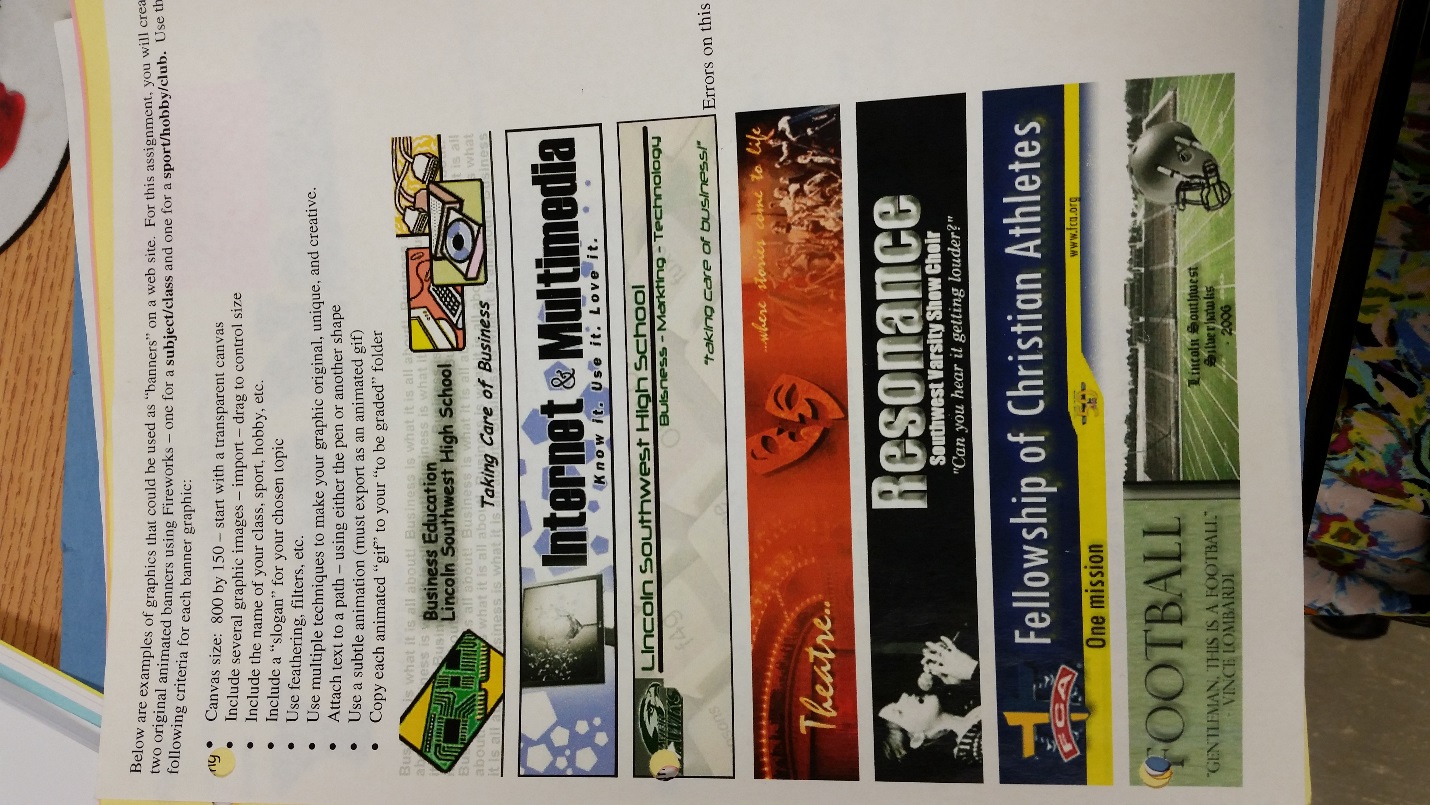 